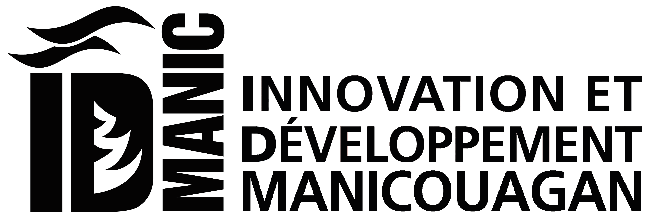 Le 20 février 2023, la MRC de Manicouagan, Innovation et développement Manicouagan ainsi que le ministère des Affaires municipales et de l’Habitation ont signé une entente sectorielle, ci-après appelée l’ « Entente », visant la mise en application de la Politique de soutien au développement territorial.Cette politique cadre avec les priorités régionales de la Stratégie gouvernementale pour assurer l’occupation des territoires 2018-2022 dont notamment :Renforcer la capacité d’agir des Manicois et Manicoises ainsi que de leurs communautés.Diversifier l’économie de la Manicouagan.Développer l’entrepreneuriat sous toutes ses formes.Renforcer la capacité d’agir des entrepreneurs.La MRC de Manicouagan souhaite soutenir le développement social et économique dans une perspective de développement durable.La MRC de Manicouagan a délégué la gestion de l’enveloppe budgétaire à Innovation et développement Manicouagan. Pour réaliser ce mandat, ID Manicouagan sera l’intermédiaire entre la MRC, le MAMH et l’organisme promoteur. Toute l’information concernant le projet devra donc lui être transmise.FORMULAIRE DÉPÔT DE PROJET - Politique de soutien au développement territorialNOM DU PROJETIDENTIFICATION DE L’ORGANISATION ET DE LA PERSONNE RESPONSABLE*si applicableTYPE D’ORGANISATION  Municipal		 Organisme à but non lucratif  Entreprise privée et d’économie sociale		 Conseil des Innus de Pessamit  Personne morale en démarrage d’entreprise		 Organisme du milieu de l’éducation Coopérative à l’exception de celles du secteur financier	AIDE FINANCIÈRE DEMANDÉE ET DURÉE DU PROJETÉTAPES DE RÉALISATIONCOÛT ET FINANCEMENT DU PROJET	Coût du projet (Double clique sur le tableau pour ouvrir Excel et le remplir)Structure de financementVeuillez indiquer toutes les sources de financement disponibles (mise de fonds, prêts, subventions, aides gouvernementales, échanges de services, biens et services) pour la réalisation de votre projet. Veuillez aussi indiquer toute autre demande de financement dont le projet a fait l’objet même celles qui ont été refusées.DÉCLARATION ET CONSENTEMENTJ’autorise Innovation et développement Manicouagan :à obtenir ou échanger auprès des tiers, notamment les ministères, organismes gouvernementaux, organismes de développement, institutions financières et société de capital de risque, etc., tous les renseignements ou documents nécessaires à l’accompagnement et au financement du projet;à procéder à une enquête sur les dossiers de crédits et/ou antécédents judiciaires.Le promoteur, lorsqu’il s’agit d’une entreprise privée, déclare :n’être impliqué dans aucun litige ni aucune poursuite judiciaire;être en règle avec toutes les lois, règlements des autorités municipales, régionales et gouvernementales.Je consens à ce que les partenaires financiers d’ID Manicouagan puissent consulter mon dossier à des fins de rapports, de contrôle et d’évaluation et à fournir des renseignements sur l’aide accordée par l’organisation, et ce, afin qu’il puisse évaluer son efficacité.Je,  						  soussigné(e), déclare avoir pris connaissance et avoir compris l’information contenue dans le présent formulaire.AIDE-MÉMOIRE – DOCUMENTS À FOURNIR 	Formulaire dûment rempli et signé 	Une résolution désignant la personne autorisée à agir au nom du promoteur et à signer les documents en lien avec la demande d’aide financière 	Preuve de mise de fonds	Une copie des lettres patentes ou de tout autre document constitutif officiel	Rapport d’activités de la dernière année, si applicable	États financiers de la dernière année, si applicable	Copie du Registre des entreprises admissibles (REA), si applicable	Lettres d’appui ou autres documents d’engagement des partenaires	Documents confirmant l’obtention de financement complémentaire, tel que défini dans la section Coût et financement du projet	Autres documents pertinents (plan d’affaires, preuve d’assurances, plans, croquis, soumissions, permis, etc.)